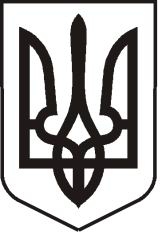 УКРАЇНАЛУГАНСЬКА   ОБЛАСТЬПОПАСНЯНСЬКА  МІСЬКА  РАДАВИКОНАВЧИЙ КОМІТЕТРIШЕННЯ19 лютого 2016 року.                     м. Попасна	                                        № 20Про  роботу Попаснянського комунального підприємства «СКП»  у  2015 роціЗаслухавши та обговоривши звіт директора Попаснянського КП «СКП» про  роботу та діяльність підприємства у 2015 році, з метою удосконалення роботи комунального підприємства, організації ефективного управління, належного використання комунального майна, вжиття заходів щодо поліпшення роботи комунального підприємства, керуючисьп.п.3 п. «а» ст. 29 Закону України «Про місцеве самоврядування в Україні»,  виконавчий комітет Попаснянської міської ради ВИРІШИВ:Звіт директора Попаснянського КП «СКП» Кролівця Л.О. про  роботу підприємства у 2015 році  взяти до відома.За результатами фінансово-економічних показників діяльності ПопаснянськогоКП «СКП» за підсумками роботи у 2015 році  визнати роботу та діяльність підприємства як задовільну.Директору Попаснянського КП «СКП» Кролівцю Л.О.:  Продовжити роботу щодо забезпечення  підвищення прибутку підприємства шляхом збільшення обсягу інших видів робіт, товарів, послуг. Активізувати роботу з орендарями по виконанню умов договорів оренди майна.Контроль за виконанням данного рішення покласти на заступника міського голови Хащенка Д.В.  та відділ житлово-комунального господарства, архітектури, містобудування та землеустрою (Бондарева М.О.)Заступник міського голови                                                   І.В.Гапотченко                                                                                                                     Додатокдо рішення виконкому                                                                                                  міської ради                                                                                                          від 19.02.2016 №Звіт про фінансово-господарську діяльність та виконання робіт Попаснянського КП «СКП»Згідно з штатним розписом в Попаснянському КП «СКП» працюють 3 особи – директор, головний бухгалтер, тракторист-машиніст. За договорами цивільно-правового характеру на підприємстві працюють 14 осіб – водій спеціалізованого автомобіля (вишки), тракторист-різноробочий, бухгалтер, два робочих з благоустрою, оператор по підкачуванню води, два сторожи. На підприємстві створені сприятливі умови для продуктивної роботи, вживаються заходи щодо попередження травматизму, дотримання вимог технічної та пожежної безпеки. Заробітна плата виплачується працівникам своєчасно.У 2015 році за направленням Попаснянського районного центру зайнятості на громадські роботи було залучено 35 осіб з відшкодуванням 50% заробітної плати і податків на суму 29692,26  грн.Попаснянське комунальне підприємство «СКП» у 2015 році за підсумками фінансово-господарської діяльності спрацювало з прибутком у розмірі 103907,00грн.У звітному періоді підприємству з міського бюджету було виділено 10071152,00грн, які були освоєні на:Заходи з благоустрою міста:Оплата за спожиту електроенергію зовнішнього освітлення вулиць – 80417,16 грн.Закупівля та встановлення вуличних засобів освітлення – 18860,0 грн.Закупівля табличок з назвами вулиць – 10115,0 грн.Закупівля вуличних прапорів – 6750,0 грн.Закупівля дорожніх знаків – 29925,82 грн.Закупівля оглядових колодязів з кришками – 30000,0 грн.Придбання 8 т солі для посипання вулично-дорожньої мережі – 2893,44 грн.Поховання незахищених верств населення (6 осіб) – 8590,01 грн.Поточний ремонт асфальтно-бетонного покриття по вул.Миру, фрезерування дороги та вивіз асфальтної крихти – 45192,08 грн.Закупівля запчастин – 127191,64 грн.Закупівля паливно-мастильних матеріалів – 192036,2 грн.Виплату заробітної плати, здійснення нарахувань на заробітну плату та відрахувань із фонду оплати праці штатним працівникам та працюючим за договорами цивільно-правового характеру робочим – 303669,22 грн.  Підприємством постійно проводяться роботи по обрізуванню зелених насаджень та ліквідації аварійних дерев, заміні ламп розжарювання на приладах зовнішнього освітлення, ремонту ліній електропередач зовнішнього освітлення, нанесення дорожньої розмітки та установлення дорожніх знаків, очищення доріг і тротуарів від снігу та посипання протиожеледними матеріалами взимку, від сміття в інші періоди року.Щоденно, згідно з встановленим графіком, здійснюється підкачка води з свердловини в с. Калиново-Попаснадля населення населеного пункту та підвозу спецавтотранспортом води в м. Попасна.            З метою отримання прибутку підприємством надаються платні послуги автовишки, перевезення вантажів, викачка нечистот АС-автомобілем.У 2015 році від оренди нежитлових приміщень, які знаходяться на балансі КП «СКП», надійшло  на рахунок підприємства 221816,59 грн.; за авто услуги – 50781,63 грн.; за реалізацію дров – 42798,77 грн, за поточні та адміністративні витрати підприємства (послуги зв’язку, обслуговування оргтехніки - 75169,62 грн.) Ці кошти були спрямовані на:Закупівлю паливно-мастильних матеріалів, запасних частин та ремонт техніки – 46586,40 грн.;Закупівлю матеріалів – 28784,12 грн.;Оплату заробітної плати штатним працівникам та працюючим за договорами робочим – 4407,70 грн.;Відрахування із заробітної плати – 2571,89 грн.Податки (оплата ПДВ, податок на землю, податок на прибуток) – 12961,24 грн.       У 2015 році Попаснянським КП «СКП» проведено списання майна (обладнання), яке знаходилось на балансі підприємства: 2 одиниці бензопили – 683,16 грн; меблі, не придатні до експлуатації, по залишковій вартості – 31,78 грн; 2 одиниці насосів ЕЦВ6-140 для підкачування води – 660,054 грн.        У травні 2015 року на виконання рішення міської ради на підприємстві відкрито додатковий вид діяльності в сфері інвентаризації нерухомого майна та надання послуг технічної консультації в інших сферах. На даний час калькуляція по БТІ на вид діяльності знаходиться на розгляді в Луганській обласній державній адміністрації – військово-цивільній адміністрації.      Директор Попаснянського КП «СКП»                                                   Л.О. Кролівець